Den nya HIT 16.18 T – hövändaren i extraklassenVallspecialisten PÖTTINGER utökar sin produktportfölj med hövändare i riktning uppåt med ytterligare en modell: Den dragna HIT 16.18 T med 16 rotorer och 17 m arbetsbredd övertygar genom maximal kraft vid samtidig hög arbetskvalitet och bästa möjliga markanpassning. Bästa spridningskvalitet vid hög arealkapacitetJordbruken blir hela tiden större, skördeperioderna blir kortare och kraven på foderkvalitet ökar. För att uppfylla kraven har PÖTTINGER utvecklat den dragna hövändaren. HIT 16.18 T står för arealkapacitet, bästa markanpassning, hög användarkomfort och perfekt spridningskvalitet.Precis som när det gäller alla hövändare utgör den innovativa DYNATECH-rotorn själva hjärtat. De främre skyddsbyglarna utgör ett bärande element som ökar stabiliteten. Rotordiametern har det idealiska måttet 1,42 m. De sex svängda pinnarmarna tar upp fodret rent och ger en perfekt spridningsbild tack vare den idealiska spridningsvinkeln. De efterlöpande armarna ”drar” pinnarna efter sig, vilket ger en skonsam upptagning. De olika långa pinnbenen tar upp fodret jämnt och förbättrar därmed hövändarkvaliteten.Bästa möjliga markanpassning även vid stora arbetsbredderChassits båda stora hjul, som sitter nära fjäderpinnarnas ingrepp, fungerar samtidigt som överdimensionerade pivåhjul. Med de här hjulen styrs hövändaren alltid perfekt över markens ojämnheter. Alla ramelement anpassar sig efter varje kontur för en perfekt markanpassning, oberoende av varandra. Därmed anpassar sig varje rotor optimalt efter terrängen, vilket ger ett rent foder.LIFTMATIC PLUS - raffinerad upplyftningI den nya HIT 16.18 T är även den unika upplyftningstekniken LIFTMATIC PLUS monterad för rotorerna i vändtegspositionen: Först placeras rotorerna vågrätt via en dubbelcylinder och en kuliss för att sedan lyftas upp. Den här intelligenta styrningen av upplyftningen hindrar pinnarna från att stickas ner i eller skrapa mot marken. Därmed minskar fodrets nedsmutsningsgrad avsevärt och arbetskvaliteten ökar. LIFTMATIC PLUS minskar även belastningen på pinnarna, vilket bidrar till maskinens hållbarhet och kraft. Upplyftningen på vändtegen möjliggör en stor markfrigång som gör hövändaren väsentligt enklare att manövrera. Den här fördelen betyder emellertid inte bara bättre användnings- och körkomfort, utan även flexiblare användningsmöjligheter, för hövändaren på fältet, exempelvis vid bevattningsdiken eller vid hinder.HIT går till gränsernaVid inställning av spridningsgränsen svängs de båda högra, yttre rotorerna hydrauliskt 15° snett bakåt. De båda snedställda rotorerna sprider fodret jämnt utan strängbildning över den slagna arealen. Det blir en fri remsa till de angränsande bestånden. Rotorerna kan ställas in bekvämt från traktorstolen via en dubbelverkande hydraulcylinder.  Genom den nya HIT 16.18 T erbjuder PÖTTINGER en hövändare i extraklassen för det bästa möjliga arbetsresultatet: största kraften vid samtidig, optimal skonsamhet när det gäller fodret och marken, vilket uppfyller de anspråksfulla behoven från jordbrukarna och entreprenörföretagen.Förhandsgranskning:  Fler utskriftsoptimerade foton: http://www.poettinger.at/presse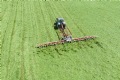 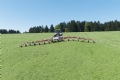 Den nya HIT 16.18 T för bästa möjliga spridningskvalitetHIT 16.18 T övertygar genom perfekt markanpassninghttps://www.poettinger.at/de_at/Newsroom/Pressebild/4530https://www.poettinger.at/de_at/Newsroom/Pressebild/4531